FeedbackGrade100.00 / 100.00Graded onFriday, 26 February 2021, 3:48 PMGraded byVicki Evans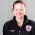 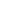 Feedback commentsSwimming and WaterpoloIt is clear that you have had previous conversations with the teams, so well done here.I think there is a misunderstanding about what a needs analysis is, as you should be using the data that is already in existence to inform the need analysis – I will put a few references at the bottom that might you with this. What you have produced is a proposal of what you want to do, which could all go into the recommendations for training at the bottom. You need to really understanding the biomechanics (kinetics and kinematics), the game itself and the physiology behind it. Think about respiratory fitness here too (probably a very important marker for both swimmers and polo players)It would be worth highlighting the sport of waterpolo, just to show your understanding of it. How many players, how long is a match, are there different playing positions etc.You’ve mentioned the use of the FMS, which is fine, but is there any information about the FMS and waterpolo or swimmers? There may not be, but it’s worth exploring for comparable data.Melchiorri, G., Viero, V., Tancredi, V., Del Bianco, R., & Bonifazi, M. (2020). Actual Playing Time of Water Polo Players in Relation to the Field Position. Journal of Human Kinetics, 73(1), 241-249.Olivier, N., & Daussin, F. N. (2018). Relationships between isokinetic shoulder evaluation and fitness characteristics of elite french female water-polo players. Journal of human kinetics, 64(1), 5-11.MEDICA, E. M. (2014). Water polo throwing velocity and kinematics: differences between competitive levels in male players. J Sports Med Phys Fitness.Kawai, E., Tsunokawa, T., Sakaue, H., & Takagi, H. (2020). Propulsive forces on water polo players’ feet from eggbeater kicking estimated by pressure distribution analysis. Sports Biomechanics, 1-15.Gardasevic, J., Akpinar, S., Popovic, S., & Bjelica, D. (2019). Increased perceptual and motor performance of the arms of elite water polo players. Applied Bionics and Biomechanics, 2019.